МБОУ «Гимназия №1 имени Н.М. Пржевальского»ПроектЧУДЕСА ИЗ САХАРАВыполнил: ученик 2 класса БФадеев НиколайРуководитель: Мармылёва Илона Евгеньевна Смоленск, 2017	Цели: - Научиться создавать украшения из   сахара для использования их в   кондитерских изделиях.Задачи:- Познакомиться с историей появления сахара.- Изучение применение сахара.- Ознакомиться с процессом создания кондитерских изделий. - создание кондитерских изделий своими руками.Актуальность:Сахар - необходимый ингредиент в кондитерском производстве. Создание сладостей – необыкновенный и завораживающий процесс. Необходимо создание новых шедевров для воплощения их в искусстве кондитерского мастерства.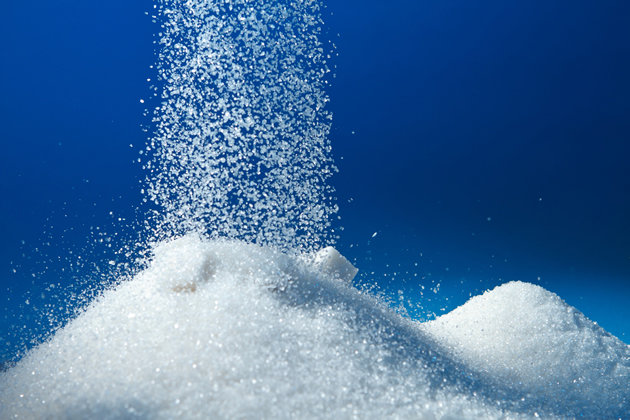 Знакомство человека с сахаром началось еще с древних времен. Во все века люди ценили сахар не меньше золота или алмазов. Родина сахара — Индия, где он известен 2300 лет. Первоначальным сырьем для получения сахара являлся сахарный тростник. В России сахар долгое время оставался деликатесом. Блюда из сахара подавались лишь к столу высшей знати.Сахар – уникальный продукт, важный ингредиент различных блюд, напитков, хлебобулочных и кондитерских изделий. Первыми, кто наслаждался вкусом конфет, были древние греки и египтяне. Самыми первыми считаются конфеты Древней Греции, изготавливаемые из меда и самых разнообразных фруктов. 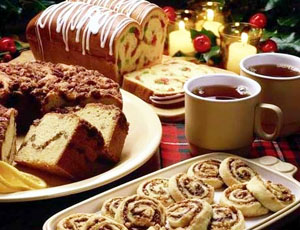 С того момента когда люди начали отмечать великий праздник Рождество Христово у них появилась традиция готовить и дарить друг другу маленькие пряники. Они должны были быть не простыми, а приготовленными с любовью и иметь причудливую форму, в виде звездочек, птичек и животных.Хотите удивить своими кулинарными способностями ваших гостей? Тогда приготовьте к праздничному столу пряничный домик. 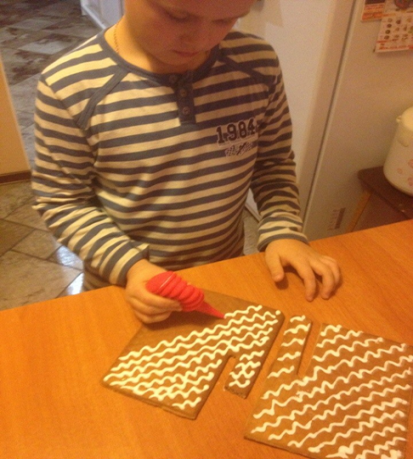 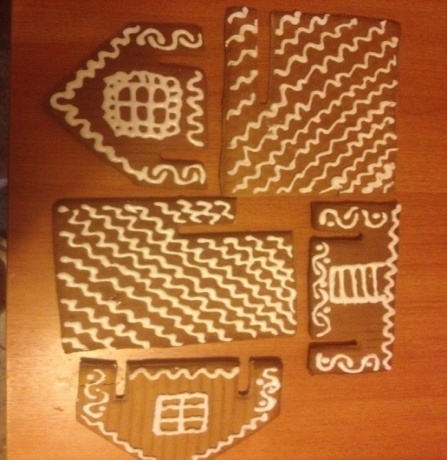 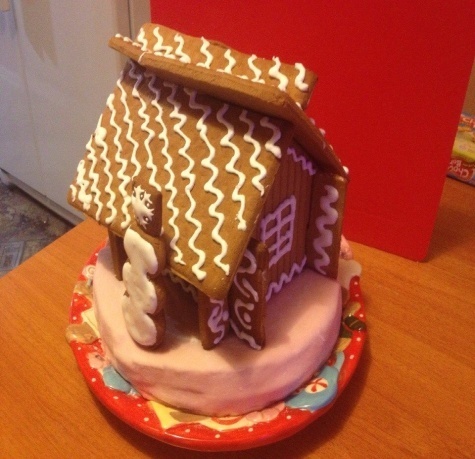 Такой пряничный домик станет великолепным украшением праздничного стола. 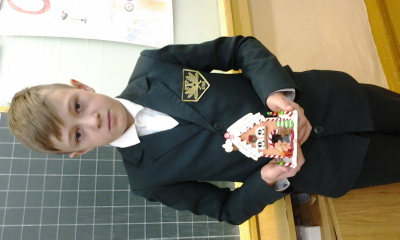 Пряники и пряничные игрушки на ёлку создадут уют и незабываемый аромат праздника и детства. Конфеты ручной работыЭто только кажется, что сделать настоящие шоколадные конфеты своими собственными руками ужасно трудно. На самом деле это ничуть не труднее, чем приготовить котлеты или испечь торт.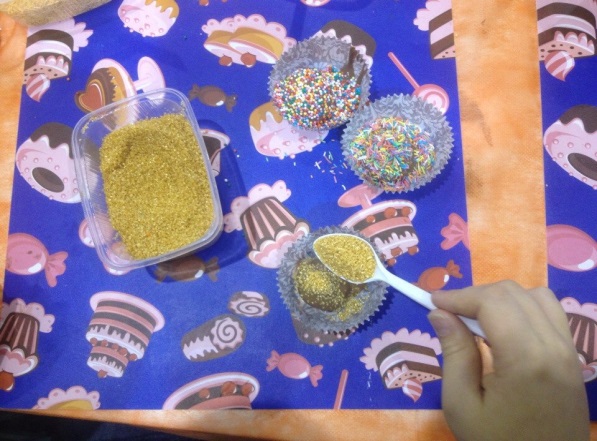 ВыводВ нашем проекте мы подробно ознакомились с историей возникновения сахара. Узнали о множествах сфер его применения. Основной целью нашего проекта являлось изучение кондитерских изделий и их создания в домашних условиях.Сахарные изделия могут удивить любого, ведь для их создания требуется всегда основной компонент – сахар.  Такие изделия могут служить украшением любого кондитерского блюда. Я надеюсь, что моя работа и мой опыт в области создания кондитерских  изделий помогут в воплощении новых идей и возможностей для такого удивительного продукта, как сахар.